САРАТОВСКАЯ ГОРОДСКАЯ ДУМАРЕШЕНИЕ1 марта 2024 года № 48-468г. СаратовО внесении изменений в решение Саратовской городской Думы
от 27 августа 2021 года № 92-763 «Об утверждении Положения 
о муниципальном контроле на автомобильном транспорте, городском наземном электрическом транспорте и в дорожном хозяйстве на территории муниципального образования «Город Саратов»В соответствии с Федеральным законом от 6 октября 2003 года 
№ 131-ФЗ «Об общих принципах организации местного самоуправления 
в Российской Федерации», Федеральным законом от 31 июля 2020 года 
№ 248-ФЗ «О государственном контроле (надзоре) и муниципальном контроле 
в Российской Федерации», статьей 24 Устава муниципального образования «Город Саратов» Саратовская городская Дума РЕШИЛА:1. Внести в Приложение к решению Саратовской городской Думы 
от 27 августа 2021 года № 92-763 «Об утверждении Положения 
о муниципальном контроле на автомобильном транспорте, городском наземном электрическом транспорте и в дорожном хозяйстве на территории муниципального образования «Город Саратов» (с изменениями от 3 декабря 2021 года № 7-79) следующие изменения:1.1. Пункт 4.6 изложить в новой редакции:«4.6. Индикаторами риска нарушения обязательных требований являются:1) наличие в средствах массовой информации, в том числе сети «Интернет», обращениях (заявлениях) граждан (поступивших способом, позволяющим установить личность обратившегося лица), организаций, органов публичной власти сведений (информации) о выявлении в течение квартала трех и более аналогичных случаев отклонения объекта контроля от параметров обязательных требований, установленных в отношении организации перевозок по муниципальным маршрутам регулярных перевозок в соответствии 
с заключенными муниципальными контрактами и выданными свидетельствами об осуществлении перевозок по маршрутам регулярных перевозок, 
не относящихся к предмету федерального государственного контроля (надзора)  на автомобильном транспорте; 2) поступление в орган муниципального контроля информации о начале производства земляных работ, строительства, реконструкции, капитального ремонта в границах полос отводов автомобильных дорог общего пользования местного значения при отсутствии сведений о выдаче разрешения на земляные работы, строительство, реконструкцию на данном участке и (или) отсутствии
 в уполномоченном органе обращения о согласовании размещения (реконструкции), и (или) отсутствие заключенного договора о присоединении объекта дорожного сервиса к автомобильной дороге; 3) наличие в средствах массовой информации, в том числе сети «Интернет», обращениях (заявлениях) граждан (поступивших способом, позволяющим установить личность обратившегося лица), организаций, органов публичной власти сведений (информации) о выявлении в течение месяца трех и более аналогичных случаев отклонения объекта контроля от параметров обязательных требований, установленных при осуществлении деятельности по выполнению работ по капитальному ремонту, ремонту и содержанию автомобильных дорог общего пользования местного значения 
и искусственных дорожных сооружений на них;4) поступление в орган муниципального контроля информации о начале  строительства, реконструкции в границах придорожных полос автомобильной дороги объектов капитального строительства, объектов, предназначенных для осуществления дорожной деятельности, объектов дорожного сервиса при отсутствии сведений о выдаче разрешения на строительство, реконструкцию на данном участке (в случае, если для строительства или реконструкции указанных объектов требуется выдача разрешения на строительство) и (или) отсутствии в уполномоченном органе сведений об обращении о согласовании их размещения (реконструкции); 5) поступление в орган муниципального контроля информации 
о нарушении технических требований и условий, подлежащих обязательному исполнению при эксплуатации подземных инженерных коммуникаций, повлекшем образование просадки (провала) или иного повреждения дорожного покрытия, расположенного над ними.Перечни индикаторов риска нарушения обязательных требований размещаются на официальном сайте администрации муниципального образования «Город Саратов» в сети «Интернет».».2. Настоящее решение вступает в силу со дня его официального опубликования.ПредседательСаратовской городской Думы                                                   С.А. ОвсянниковГлава муниципальногообразования «Город Саратов»                                                  Л.М. Мокроусова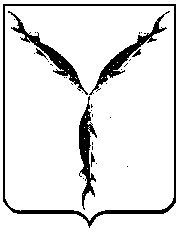 